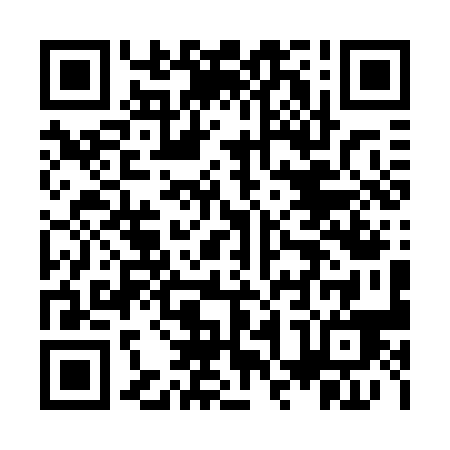 Ramadan times for Barlage, GermanyMon 11 Mar 2024 - Wed 10 Apr 2024High Latitude Method: Angle Based RulePrayer Calculation Method: Muslim World LeagueAsar Calculation Method: ShafiPrayer times provided by https://www.salahtimes.comDateDayFajrSuhurSunriseDhuhrAsrIftarMaghribIsha11Mon4:554:556:4912:363:416:256:258:1212Tue4:534:536:4712:363:426:266:268:1413Wed4:504:506:4512:363:436:286:288:1614Thu4:484:486:4212:363:446:306:308:1815Fri4:454:456:4012:353:466:326:328:2016Sat4:434:436:3812:353:476:336:338:2217Sun4:404:406:3512:353:486:356:358:2418Mon4:374:376:3312:343:496:376:378:2619Tue4:354:356:3112:343:506:396:398:2820Wed4:324:326:2812:343:516:406:408:3021Thu4:294:296:2612:343:526:426:428:3222Fri4:274:276:2412:333:536:446:448:3423Sat4:244:246:2112:333:546:466:468:3624Sun4:214:216:1912:333:556:476:478:3825Mon4:184:186:1612:323:566:496:498:4026Tue4:164:166:1412:323:576:516:518:4227Wed4:134:136:1212:323:586:536:538:4428Thu4:104:106:0912:313:596:546:548:4729Fri4:074:076:0712:314:006:566:568:4930Sat4:044:046:0512:314:016:586:588:5131Sun5:015:017:021:315:028:008:009:531Mon4:584:587:001:305:038:018:019:562Tue4:554:556:581:305:048:038:039:583Wed4:524:526:551:305:058:058:0510:004Thu4:494:496:531:295:068:078:0710:035Fri4:464:466:511:295:078:088:0810:056Sat4:434:436:481:295:088:108:1010:077Sun4:404:406:461:285:088:128:1210:108Mon4:374:376:441:285:098:148:1410:129Tue4:344:346:421:285:108:158:1510:1510Wed4:314:316:391:285:118:178:1710:17